                                      Бизнес-план                                      Растениевод – Цветовод   На данный момент всё больше пользуются спросом зелень в зимний период, вкусные свежие огурцы и помидоры, и всем бы хотелось питаться свежими овощами и зеленью круглогодично, и поэтому мой проект будет направлен на выращивание чистой органической продукции : зелень, огурцы, помидоры а также цветы . Вся продукция пойдёт на стол Агро туристической «Ласточкин дом», а так же на стол школ детсадов, будет предлагаться в рестораны кафе.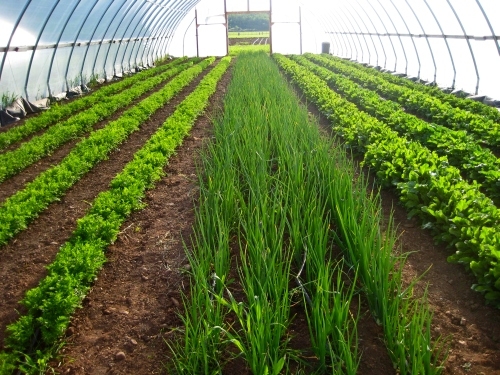 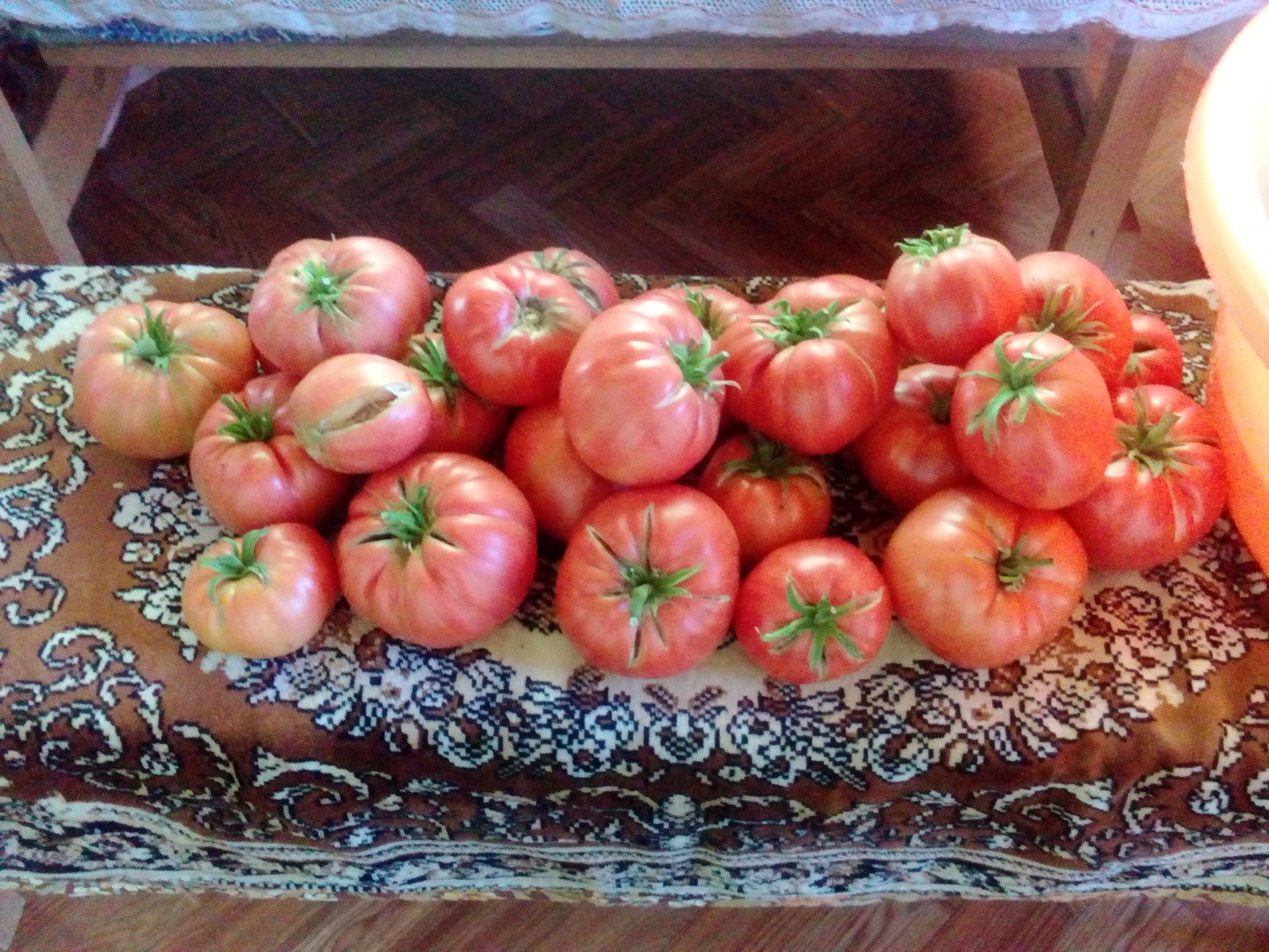  Для реализации бизнес проекта  нам потребуются Основные вложения :Нам нужны теплицы семена и хозяйственный инвентарь  для реализации бизнес-проекта «Зелень круглый год»  на 943 000 !Постоянные расходы за  год :Считаем прибыль:Прибыль с огурцов:Огурцы выращивают на стеллажах в грунте в 2 яруса. Общая площадь – 48 квадратов. В год каждый квадрат выдает в среднем 75 килограмм урожая. Средняя стоимость 1 килограмма – 100 рублей.Ежегодный доход с одной теплицы выращивающей огурцы 48* 75 * 100 = 360 000 рублей.Ежегодный доход со второй теплицы, выращивающей помидоры 48*90*110= 475 200.Помидоры выращивают гидропоникой или в грунте на стеллажах. Итоговая прибыль при любом из видов выращивания одинакова, но вложения в гидропонную систему выше, при этом уход за растением упрощается.С 1 квадратного метра в год можно снимать 90 килограмм урожая, выращивая в грунте на стеллажах. Средняя цена за 1 килограмм помидоров – 110 рублей.Итоговый ежегодный доход 48*90*110= 475 200 рублей.Прибыль с третей теплицы выращивающей зеленьУстановив стеллажи с 3 ярусами с каждого квадратного метра можно снимать 3 килограмма зелени в месяц или 8,5 тонны в год.Продажная цена за килограмм 8 рублей, а доход 48 * 8 500 =408 000 рублей.Выручка от бизнеса «Зелень круглый год» составит:Риски в бизнесе минимальные главное знать всю систему выращивания весь обьём работы.Наименование Количество Цена единица , рубОбщая стоимостьЗимние теплицы 4 на 6 высота 2,56 128 500 768 000семена125 00025 000хозяйственный инвентарь1150 000150 000Итого:943 000наименованиеКоличество рублейитогоОплата электроэнергии125 00060 000семена120 00020 000Оплата растениеводу1215 000180 000Выплаты в ПФР1213 000156 000всего416 000годыРасходы, рубвыручкаубыльприбыль20221 329 0001 243 20085 800-2023416 0001 243 200-827 2002024416 0001 243 200-827 200